EMIRATI ARABI  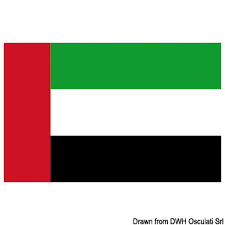 RiferimentoEURES Milano Rif. 09/2024MansioneGROUP LEADER - Emirati ArabiGROUP LEADER / ACCOMPAGNATORI DI GRUPPI DI RAGAZZI IN CENTRI VACANZE STUDIO ALL’ESTERO 2024
MANSIONI
Supervisione, assistenza, conduzione delle attività di animazione per gruppi di studenti in vacanza studio all’estero con sistemazione residenziale. Interazione con il team di animazione locale per la realizzazione delle attività sportive e per le visite ed escursioni in programma.
PERIODO DI LAVORO da metà giugno a fine agosto 2024 (per uno o più turni di due settimane ciascuno)
REQUISITI
Ottima conoscenza della lingua del paese di destinazione; laurea, preferibilmente in lingue, o licenza di guida turistica. Essere in possesso di Passaporto con validità adeguata ai Paesi per i quali ci si candida. Esperienze documentabili nel settore dell'animazione sportiva, teatrale, musicale, di contatto. Forte motivazione a lavorare in team, flessibilità, dinamicità, capacità comunicative e propensione ai rapporti interpersonali, esperienza di viaggi e soggiorni all’estero. Flessibilità e capacità di gestire eventuali imprevisti ed emergenze
ETA’ MINIMA: 23 anni compiuti entro il 31/5/2024

CONDIZIONI DI COLLABORAZIONE
retribuzione: € 400 per turno. Viaggio di andata e ritorno dall’aeroporto italiano di partenza del gruppo al centro studio di destinazione, alloggio e pensione completa a carico dell’Azienda. Programma di formazione obbligatorio e gratuito.
PER CANDIDARSI COLLEGARSI AL SITO:
http://www.itfteach.it/selezione- personale/
E CLICCARE SUL PROFILO PRESCELTO PER ACCEDERE AL FORM DA COMPILARE E TRASMETTERE ENTRO IL 29/03/2024
ATTENZIONE:
ciascun candidato potrà compilare un solo form per un unico profilo. Il sistema bloccherà ogni ulteriore tentativo di inserimento.
Nel vostro interesse prima di compilare il form vi invitiamo a valutare attentamente i profili richiesti e candidarvi ESCLUSIVAMENTE per il ruolo rispondente alle vostre effettive qualifiche e competenze.
Anche se avete già superato una selezione ITF in passato, sarà necessario compilare il Form 2024 per aggiornare i vostri dati. L’invito alla giornata di selezione e formazione verrà trasmesso via mail ai soli candidati ammessi.
SedeEmirati ArabiNumero posti5TitoloLaureaSito:http://www.itfteach.it/selezione-personale/Scadenza:29/03/2024RiferimentoEURES Milano Rif. 16/2024MansionePROFESSIONAL CARER - Emirati ArabiPROFESSIONAL CARER - ASSISTENTI PER PARTECIPANTI DIVERSAMENTE ABILI IN CENTRI VACANZE STUDIO ALL’ESTERO 2024
MANSIONI
attività specializzata per l’assistenza personalizzata a giovani diversamente abili italiani che partecipano ad una vacanza studio per garantire la migliore fruizione del soggiorno e la massima integrazione nel gruppo.
PERIODO DI LAVORO
da metà giugno a fine agosto 2024 (per uno o più turni di due settimane ciascuno).
REQUISITI
Istruzione superiore, possesso di qualifica di operatore socio-sanitario (OSS) di educatore o assistente familiare, di ausilio socio-assistenziale (ASA); precedenti esperienze analoghe documentabili; essere in possesso di passaporto con validità adeguata ai Paesi per i quali si intende candidarsi.
La conoscenza della lingua del paese di destinazione è titolo preferenziale.
CONDIZIONI DI COLLABORAZIONE
Retribuzione € 400 netti per turno. Viaggio di andata e ritorno dall’aeroporto italiano di partenza al college di destinazione, alloggio e pensione completa a carico dell’Azienda.
PER CANDIDARSI COLLEGARSI AL SITO:
http://www.itfteach.it/selezione- personale/
E CLICCARE SUL PROFILO PRESCELTO PER ACCEDERE AL FORM DA COMPILARE E TRASMETTERE ENTRO IL 29/03/2024
ATTENZIONE:
ciascun candidato potrà compilare un solo form per un unico profilo. Il sistema bloccherà ogni ulteriore tentativo di inserimento.
Nel vostro interesse prima di compilare il form vi invitiamo a valutare attentamente i profili richiesti e candidarvi ESCLUSIVAMENTE per il ruolo rispondente alle vostre effettive qualifiche e competenze. Anche se avete già superato una selezione ITF in passato, sarà necessario compilare il Form 2024 per aggiornare i vostri dati.
Anche se avete già superato una selezione ITF in passato, sarà necessario compilare il Form 2024 per aggiornare i vostri dati. L’invito alla giornata di selezione e formazione verrà trasmesso via mail ai soli candidati ammessi.
SedeEmirati ArabiNumero posti5TitoloOSS -ASASito:http://www.itfteach.it/selezione-personale/Scadenza:29/03/2024